КРАСНОДАРСКИЙ КРАЙ   ДИНСКОЙ РАЙОНСТАНИЦА НОВОТИТАРОВСКАЯБЮДЖЕТНОЕ ОБЩЕОБРАЗОВАТЕЛЬНОЕ УЧРЕЖДЕНИЕМУНИЦИПАЛЬНОГО ОБРАЗОВАНИЯ ДИНСКОЙ РАЙОН«Средняя общеобразовательная школа № 35 имени 46-го Гвардейского орденов Красного Знамени и Суворова 3-й степени ночного бомбардировочного авиационного полка»ДЕТСКОЕ ПОДРОСТКОВО-ЮНОШЕСКОЕ ОБЪЕДИНЕНИЕ  «ШКОЛЬНАЯ РЕСПУБЛИКА»Станица Новотитаровская2020 год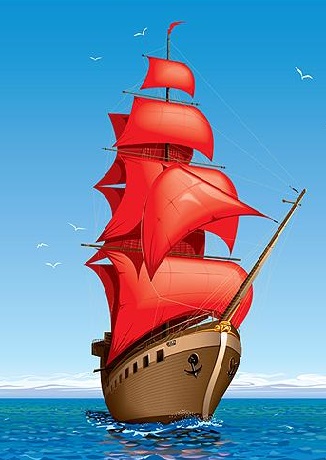 Новая реальность жизни диктует необходимость и одновременно потребность современного человека разобраться в сложившейся ситуации, понять свою роль и место в обществе, оказать воздействие на происходящие процессы. Для этого ему нужны определенные знания, умения и навыки.Детская организация  «Школьная республика» -  это страна с большими возможностями и выбором, в ней уютно каждому, как в семье, каждого уважают, ценят, независимо от успехов, просто за то, что он – человек. О каждом заботятся настолько, что он становится интересен себе и другим. Детская организация сможет объединить  всех в единое братство. Каждый защищен. Никакого насилия над личностью. Исключены агрессия и жестокость.											Детская организация  «Школьная республика -  это мастерская, где воспитываются, осваивая духовные богатства народной культуры, традиции, нравственность. Это поиск нового смысла жизни и новых форм жизни, идеала добра, любви, правды, красоты. Самое высокое творчество – раскрытие и реализация каждым учеником своих потенциальных возможностей. Помочь детям и подросткам разобраться в сложных реалиях сегодняшнего дня, стать интересными, независимыми в суждениях собеседниками, научить их культуре общения, умению дискуссировать, влиять на людей и склонять их к своей точке зрения, может и должна детская организация.  Детская организация  «Школьная республика» добровольная, независимая, самоуправляемая организация, объединяющая учащихся 1–11  классов.								Детская организация действует в соответствии с Конституцией РФ,  «Декларацией прав ребенка», Конвенцией  ООН о правах ребенка; Гражданским кодексом Российской Федерации; Законом  Российской Федерации «Об общественных объединениях»; Федеральным законом  «О государственной поддержке молодежных и детских общественных объединений»; Законом  Российской Федерации «Об образовании»; Федеральным закон ом «Об основных гарантиях прав ребенка в Российской 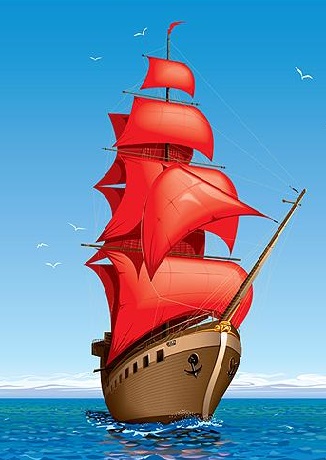 Федерации». В своей деятельности руководствуется принципами демократий, добровольности  и творческой активности.						Возможный юридический адрес организации «Школьная республика»
353211, Краснодарский край, Динской район, станица Новотитаровская, улица Широкая, 46, БОУ СОШ № 35 МО Динской район.ЦЕЛЬ ДЕТСКОЙ ОРГАНИЗАЦИИВоспитание и развитие свободной жизнелюбивое, талантливой личности, обогащенной научными знаниями о природе и человеке, готовой к созидательной творческой деятельности и нравственному поведению.
ЗАДАЧИ ДЕТСКОЙ ОРГАНИЗАЦИИорганизовывать работу на основе принципов морали, выработанной человечеством, уметь воспринимать красоту мира, жить по законам гуманизма, духовности, нравственности;создание условий для встреч, творческих выездов членов детской организации;анализ, создание, распространение деловых игр, тренингов, способствующих развитию интеллекта, самоопределению личности;выявление, развитие и поощрение одаренных детей, создание «Банка учета талантов»;систематизация фонда детских творческих работ по различным видам искусства, их пропаганда;участие в районных программах и проектах организаций направленных на поддержку и развитие одаренных детей и милосердие;развитие и оказание помощи детям и подросткам найти себя в любой сфере творческой деятельности;расширение сферы обмена культурно-спортивными и туристскими формами работы среди детей и подростков;привлечение к соревнованиям и конкурсам не только здоровых детей, но также детей, занимающихся в подготовительной и специальной медицинской группах и создание для всех участников равных шансов на победу;предоставление возможности ребенку свободно выражать свое мнение, получать и передавать информацию, создавая при этом и свои собственные издания.
Школьное ученическое управление является исполнительным органом ученического самоуправления в школе, призванным активно содействовать становлению сплочённого коллектива как действенного средства воспитания учащихся, формированию у каждого из них сознательного и ответственного отношения к своим правам и обязанностям.ШКОЛЬНОЕ УЧЕНИЧЕСКОЕ УПРАВЛЕНИЕрассматривает и утверждает перспективный план, основные направления деятельности органов ученического самоуправления на предстоящий период, ориентированные на реализацию потребностей учащихся;решает вопросы, связанные с участием учащихся в управлении школой; обсуждает и принимает планы совместной работы органов самоуправления учащихся с педагогами, родителями, советом школы;формирует органы самоуправления учащихся в школе;вырабатывает и формулирует предложения ученического коллектива по совершенствованию учебно-воспитательного процесса; выражает отношение учащихся к проектам школьных документов, планам и программам их осуществления;рассматривает и утверждает положения, правила, памятки и инструкции, регулирующие внутреннюю деятельность учащихся в своём коллективе, работу ответственных и уполномоченных коллективом лиц;заслушивает отчёты и информации, оценивает результаты деятельности органов ученического самоуправления и др.Все решения органов ученического самоуправления принимаются большинством голосов правомочного (на котором присутствует большинство членов коллектива) собрания, заседания, конференции. Если придерживаться реальной демократии, то целесообразно выполнять следующее правило: решение школьного ученического собрания никто в школе отменить не вправе, кроме самого собрания, повторно собранного по просьбе администрации или органов самоуправления: совета школы, педсовета, родительского комитета.Высшим органом ученического самоуправления в школе в период между школьными ученическими собраниями является школьный ученический совет (совет учащихся школы), избираемый школьным ученическим собранием, которое определяет также срок его полномочий, если он не указан в Положении об ученическом самоуправлении школы, главой которого является президент.В Школьное ученическое собрание избираются наиболее активные, дисциплинированные учащиеся 7-х –11-х классов, пользующиеся у своих товарищей авторитетом, способные повести за собой.Количественный состав Школьного ученического собрания определяется общим в зависимости от числа 7-х –11-х классов в школе.Школьное ученическое собрание созывается по мере необходимости, но не реже одного раза в учебную четверть.Школьное ученическое собрание выполняет функции: организационную; представительскую; информационно-пропагандистскую; методическую.НАПРАВЛЕНИЯ ДЕЯТЕЛЬНОСТИВ основу деятельности  положены  программы,  комплексно реализующие ряд педагогических принципов: самодеятельности, сотрудничество детей и взрослых, учет возрастных, индивидуальных особенностей детей, поэтапная практическая деятельность по достижению намеченных целей.Каждая программа предполагает организацию таких направлений деятельности:духовно-нравственное - Программа «Я среди людей» (Комиссия по сферам общения, Комиссия по сферам общения, Комиссия по правам учащихся, Пресс-центр)патриотическое – программа «Я и моя Родина» (Комиссия «Память», Комиссия по правам учащихся, Пресс-центр)историко-краеведческое - Программа «Память» (Комиссия «Память», Пресс-центр)спортивно-оздоровительное - Программа «Здоровье» (Комиссия по спорту, Пресс-центр)эстетико-экологическое – Программа «Культура», Программа «Досуг»( Комиссия по культуре, Комиссия по экологии, Пресс-центр)Программа «Я и моя Родина» предусматривает:Воспитание патриотизма, терпимости и уважительного отношения к людям, проживающим на территории Родины.Воспитание уважительного отношения к людям различных национальностей, заслуживающих уважение и память России.Встречи с воинами-интернационалистами, защищающими интересы страны и других странПроведение конкурсов и викторин, посвященных историческим датам страныВоспитание уважительного отношения к Российской армии, ее лучшим представителям, встречи в воинских частях, шефские концертыПраздники воинских династий, встречи с выпускниками, посвятившими свою жизнь защите отечества.Трудовые десанты, субботники, трудовые акцииРазвитие навыков самоуправления в школе, проявление инициативы в самоуправленииЗнакомство с миром профессий, экскурсии и посещение предприятийЗнакомство с народными ремеслами, профессиями сельского хозяйстваПриобщение к жизни в рыночных условиях, участие в благотворительных акциях и аукционахПривлечение родителей учащихся, дедушек, бабушек к активной работе по данному направлениюПрограмма «Досуг» предусматривает:Формирование потребности учащихся участвовать в коллективных творческих делах класса;Воспитание нетерпимого отношения к вредным привычкам, стремления к интересному и полезному времяпровождению;Средствами внеклассных мероприятий демонстрация интересов и достижений учащихся, их таланта и творческих способностей;Привлечение родителей класса к совместному с учащимися времяпровождению;Воспитание стремления учащихся к полезному времяпровождению;Демонстрация негативных результатов проведения досуга;Развитие интереса учащихся к проведению досуговых мероприятий в параллели, в начальной школе.Пути осуществления программы:Участие в работе кружков, секций, индивидуально-групповых занятиях;Традиционные школьные мероприятия (Осенний бал, , Новогодний бал, Вечер встречи выпускников, КВН «А ну-ка, парни!», «А ну-ка, девушки!»);Встречи с интересными людьми;познавательные коллективные творческие дела (школьные олимпиады, конференции, выпуск стенгазет, пресс-конференции);Литературно-художественные конкурсы;Участие в проведении праздников посёлка, в районных мероприятиях;Выступления агитбригады юных инспекторов движения.Программа «Здоровье» предусматривает:Создание необходимых условий для полноценного физического развития школьников.Создание  условий для безопасных занятий спортомЗнакомство с историей развития спорта ,использование различных форм внеклассной работы для демонстрации достижений спортсменов страны и мира, лучших спортсменов школы и класса.Демонстрация здорового образа жизни семей учащихся, популяризация занятий спортом в семьях учащихся.Воспитание уважения к людям, занимающимся спортом, стремящимся к здоровому образу жизниВоспитание уважительного отношения к одноклассникам, занимающимся спортомВоспитание сознательного отношения к сохранению собственного здоровья, стремления к выполнению режима дня, правильному питанию, интереса и привычки к регулярным занятиям спортомПрофилактика негативных явлений среди детей и подростков (курение, алкоголизм)Пути осуществления проекта:Проведение спортивных праздников и соревнованийДни здоровьяБеседы и мероприятия по пропаганде здорового образа жизниКонкурсы плакатов «Здоровым быть здорово»Организация активного отдыха в каникулярное времяСпортивные коллективные творческие делаПрограмма «Память» предусматривает:Воспитание привычки уважительного отношения к старшему поколению, национальным традициям и обычаям своего народа, формирующим высокую духовность школьникаВоспитание уважительного отношения к своим родным и близким людям, истории своей семьи и рода.Воспитание потребности знать историю и культуру своей страны, фольклор и  своего народа, родной языкВоспитание уважительного отношения к героям своей страны, ветеранам войны и труда.Привлечение учащихся к активной общественной работе на благо родного края, города, поселка, деревниПути осуществления программы:Встречи с ветеранами Великой Отечественной, героями Афганской и Чеченской войныВоенно-полевые сборыПосещение краеведческих и литературных музеев, священных мест края, мест боевой славы.Беседы о доблести русских воиновАкция «Уход за братскими могилами»Фестиваль патриотической песни и строевой подготовкиРабота кружков и индивидуальных занятий по краеведениюШефство над ветеранами и вдовами ВОВПрограмма «Культура» предусматривает:Воспитание эстетического вкуса, потребности в достойном поведении в повседневной жизниФормирование норм поведения, необходимых учащимся в быту ,в общении со сверстниками, в семье, в общественных местах ,на природеВоспитание совестливости, порядочности, точности и обязательности в обещаниях, соблюдение этикета, наличие тактичности и деликатности в отношениях с родными и близкими, а также с другими людьмиПосещение театров и музеев, выставок, воспитание адекватного восприятия художественных ценностейВоспитание высоких моральных качеств и чувства долгаСпособность к художественно-творческому самовыражениюВоспитание внешней культуры школьника, умения сохранять свою индивидуальность и неповторимость.Пути осуществления программы:Этические беседыЭкологические месячники и акцииЭкскурсионные поездки в театры, музеи и т.д.Коллективные творческие делаОбщешкольные мероприятия и классные часы на тему «Нравственность».Благоустройство школы и классовРейды «Живи книга», «Уютный кабинет»Программа «Я среди людей» предусматривает:Воспитание у школьников потребности соотносить свои интересы и желания с интересами другого человекаВоспитание разумного альтруизма и эмпатии, умения принимать других людей равными себеОрганизация и проведение внеклассных мероприятий, направленных на формирование конструктивного бесконфликтного поведенияВоспитание стремления к достижению жизненного успеха, реализации своих умений  и возможностейВоспитание стремления состояться в профессии, и в будущем морально и материально поддерживать своих родителей и близких людейФормирование волевых качеств личности, ответственности и самоконтроля в общенииПути осуществления программы:Встречи с тружениками сельского хозяйства, ветеранами труда и т.д.Тренинги общения День ПобедыКонкурсы « Моя бабушка», «Моя семья»Совместные с семьями учащихся праздники и мероприятия (учителя, дети, родители)УСТАВ ДЕТСКОЙ ПОДРОСТКОВО-ЮНОШЕСКОГО ОБЪЕДИНЕНИЯ  «ШКОЛЬНАЯ РЕСПУБЛИКА»Общие положения      Детская организация «Школьная руспублика является действующей общественной организацией детей, созданной в соответствии с законодательством Российской Федерации.      Детская организация «Школьная республика является добровольным, некоммерческим формированием детей и подростков 7-17 лет, объединяющихся на основе общности интересов для осуществления совместной деятельности, направленной на удовлетворение интересов, развития творческих способностей и социального становления членов объединения, а также в целях защиты своих прав и свобод.      Детская организация осуществляет свою деятельность в соответствии с действующим законодательством, федеральным законом «О государственной поддержке молодежных и детских объединений.       Детская общественная организация «Школьная республика» осуществляет свою деятельность на территории БОУ СОШ № 35 МО Динской район  с  года.Предмет и цели деятельностиПредметом деятельности организации «Школьная республика» является удовлетворение духовных и материальных потребностей, социальная помощь в становлении и развитии членов организации в целях защиты своих прав.Цель деятельности - создание условий для реализации детьми и подростками своих интересов и потребностей.Задачи деятельности:Координация деятельности членов организации – при осуществлении совместных программ, проектов и инициатив;Защита прав и законных интересов детей и подростков;Стимулирование и поддержка общественно-ценностных детских коллективов и объединений;Привлечение внимания общественности к проблемам детского движения, проблемам детей и подростков.Вид деятельности:Создание центров досуга и организации практических мероприятий для детей и подростков.Основные принципы:Деятельность детской организации «Школьная республика» строится на следующих принципах:Добровольности, равноправия всех членов, самоуправления, законности и гласности;Приоритета интересов детей и подростков, общечеловеческих ценностей;Неприятия социальной, национальной, идейной, религиозной вражды и неприязни;Гуманизма, милосердия, стремления к социальной справедливости, патриотизма и интернационализма.Организация «Школьная республика»  имеет право:Свободно распространять информацию о своей деятельности; участвовать в выработке решения органов местного самоуправления в порядке и объеме, предусмотренными настоящим Федеральным законом и другими законами;Осуществлять организацию деятельности коллективов и объединений, входящих в состав организацииРазрабатывать программы деятельности коллективов и объединений, входящих в состав детской общественной организации «Мы вместе!»Устанавливать и развивать контакты с детскими и молодежными коллективами, объединениями;Организовывать досуг и отдых детей и родителей в учебном году и в каникулярное время, вести туристско-краеведческую экскурсионную работу с детьми и родителями.Организация «Содружество» обязана:Соблюдать законодательство РФ, общепризнанные принципы и нормы международного права, касающиеся сферы ее деятельности, а также нормы, предусмотренные его уставом и иными учредительными документами;Ежегодно информировать орган, регулирующий общественные объединения о положении своей деятельности с указанием руководящего органа, его названия и данных о руководителях детской общественной организации в объеме сведений, включаемых в единый государственный реестр юридических лиц;Допускать представителей регистрационного органа на проводимые мероприятия детской общественной организации «Школьная республика» Порядок вступления в детскую общественную организацию, права и обязанности ее членов:Членами детской организации могут быть физические лица, достигшие определенного возраста.Прием в члены детской общественной организации осуществляется на основании желания ребенка.Члены детской общественной организации «Мы вместе!» имеют право:Участвовать во всех мероприятия, выражать и отстаивать интересыВносить в рассмотрение Совета предложения по развитию  детского движения;Избирать и быть избранным в руководящие органы Строить свою деятельность в соответствии с целями ДО;Пропагандировать деятельность ДО;Информировать о проделанной работе Совет Член ДО может быть исключен из организации:а) за несоблюдение требований;б) за нанесение морального и материального ущерба.Решение об исключении принимает Совет «Школьная республика» каждый член ДО может выйти из его состава по своему желанию, письменно известив от этом Совет.Порядок внесения дополнений и изменений в УставПредложения об изменениях и дополнениях в Устав   «Мы вместе!» могут вносить все члены ДО. Окончательное решение по данному вопросу принимается на Ученическом Собрании большинством голосов.Прекращение деятельности ДООРешение о прекращении деятельности ДО «Школьная республика» может быть принято на к Ученическом Собрании большинством голосов ее членов.